Ежедневный гидрологический бюллетеньСведения о состоянии водных объектов Восточно-Казахстанской и Абайской области, по данным гидрологического мониторинга на государственной сети наблюдений по состоянию на 8 час. 09 мая  2024 годаОЯ: На территории Восточно-Казахстанской области на предстоящие сутки в связи повышением температурного фона ожидается формирование склоновых стоков, подъемы уровней воды на реках, превышение критических отметок, при этом возможны разливы и подтопления.Данные ГЭСПримечание: Данные сбросов (Б ГЭС, У-ка ГЭС, Шульбинская ГЭС) и уровень воды (У-ка ГЭС, Шульбинская ГЭС) получены по оперативным данным АО «KEGOK». Директор                   		                                                            Л. БолатқанСоставил (а): Асқарова І.А.Тел.: 8 7232 76 79 05	Күнделікті гидрологиялық бюллетеньМемлекеттік бақылау желісіндегі гидрологиялық мониторинг деректері бойынша Шығыс Қазақстан және Абай облыстарының су нысандарының 2024 жылғы 09 мамырдағы сағат 8-гі жай-күйі туралы мәліметтер.ҚҚ: Алдағы тәулікте Шығыс Қазақстан облысының аумағында температуралық фонның жоғарылауына байланысты беткейлік ағындардың қалыптасуы, өзендердегі су деңгейінің көтерілуі және шекті деңгейден асуы күтіледі, сонымен қатар су жайылуы мен су басуы мүмкін.СЭС бойынша мәліметтерЕскерту: Төгім (Бұқтырма, Өскемен және Шүлбі СЭС) және су деңгейі (Өскемен, Шүлбі СЭС)  ақпараттар  «KEGOK» АҚ жедел мәліметтері бойынша берілді. Директор                   		                                                            Л. Болатқан Орындаған: Асқарова І.А.   Тел.: 8 7232 76 79 05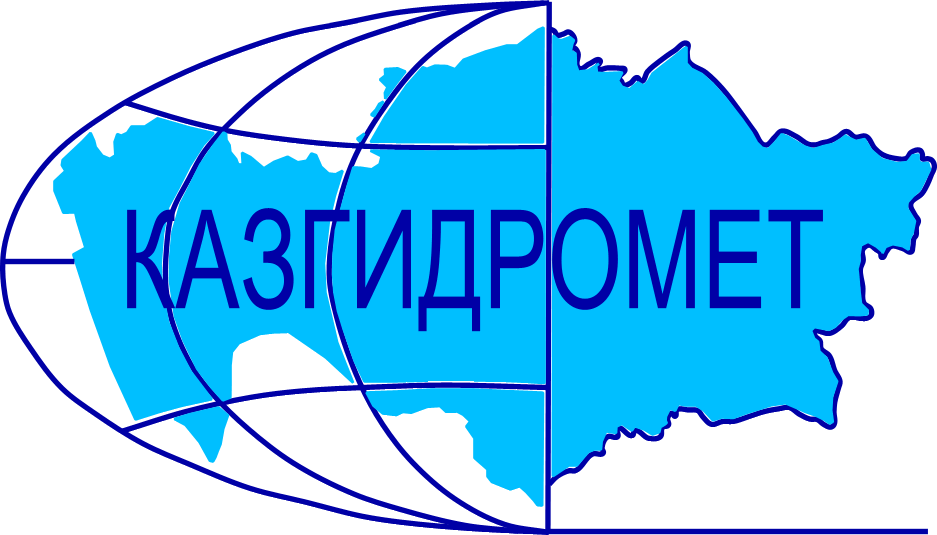 Филиал Республиканского государственного предприятия на праве хозяйственного ведения "Казгидромет" Министерства экологии и природных ресурсов РК по Восточно-Казахстанской и Абайской областямФилиал Республиканского государственного предприятия на праве хозяйственного ведения "Казгидромет" Министерства экологии и природных ресурсов РК по Восточно-Казахстанской и Абайской областямг. Усть-Каменогорск   ул. Потанина, 12г. Усть-Каменогорск   ул. Потанина, 12Тел. 76 79 05, 70 14 40Название гидрологического постаКритичес-кий уровеньводы, смУровень воды, смИзменение уровня воды за сутки, ±смРасход воды, м³/с Состояние водного объекта, толщина льда, смр. Кара Ертис - с. Боран52542921937р. Ертис - с. Абылайкит300248-10р. Ертис - с. Уварова291-25р. Ертис - с. Баженово4031р. Ертис - г. Семей450252-2р. Ертис - с. Семиярка550185-171810р. Бас Теректы - с. Мойылды161-130.2р. Калжыр - с. Калжыр474335.9р. Кандысу - с. Сарыолен7948.04р. Богаз - с. Кызыл Кесик24003.73р. Каргыба - с. Есим3600р. Улкен Бокен - с. Джумба307-229.2р. Кайынды - с. Миролюбовка174-3р. Куршим - с. Маралды320-22178р. Куршим - с. Вознесенка310308-13492р. Нарын - с. Кокбастау460058.8р. Нарын - с. Улкен Нарын212-556.9р. Буктырма - с. Берель290136-5122р. Буктырма - с. Барлык	250(300з)174-6438р. Буктырма - с. Лесная Пристань530494-141130р. Хамир - с. Малеевск243-3174р. Акберел (Aкбулкак) – с. Берел302237.3р. Аксу - с. Аксу169-10132р. Урыль - с. Урыль16202.99р. Черновая - с. Черновое (Аккайнар)538-173.66р. Левая Березовка - с. Средигорное200115-15.79р. Тургысын - с. Кутиха1846203р. Березовка - с. Соловьево151-711.1р. Сибе - с. Алгабас1570р. Абылайкит - с. Самсоновка420316-830.1р. Тайынты – с. Асубулак323-735.2р. Смолянка - с. Северное7001.21р. Шаровка - с. Шаровка206-1р. Ульби - г. Риддер3411р. Ульби - с. Ульби Перевалочная380251-12418р. Киши Ульби - с. Горная Ульбинка380285-9р. Дресвянка - с. Отрадное40-11.80р. Улан - с. Герасимовка440331-24.64р. Глубочанка - с. Белокаменка334233-11.19р. Красноярка - с. Предгорное350213-37.17р. Оба - с. Каракожа278-3620р. Оба - с. Верхуба450293-16р. Оба - г. Шемонаиха430278-61841р. Малая Убинка - с. Быструха496-6р. Жартас - с. Гагарино15000.35р. Кызылсу - с. Шалабай20007.06р. Шар - аул Кентарлау490358-333.2р. Шар – г. Чарск2070вдхр. Буктырма - п. Тугыл5097Волнениевдхр. Буктырма - с. Аксуат5016Волнениевдхр. Буктырма - с. Куйган5125Волнениевдхр. Буктырма - с. Хайрузовка5030вдхр. Буктырма - с. Заводинка4990вдхр. Буктырма - с. Селезневка5011вдхр. Буктырма - г. Серебрянск4942р. Аягоз - с. Тарбагатай140-216.5р. Аягоз - г. Аягоз246-2р. Уржар - с. Казымбет 139-322.3р. Емель - п. Кызылту 183423.6Название ГЭСНормальный подпорный уровеньНормальный подпорный уровеньУровеньводы, м БСОбъем,км3Сброс,м3/сФактический приток, м3/сПримечаниеНазвание ГЭСУровеньводы, м БСОбъем,км3Уровеньводы, м БСОбъем,км3Сброс,м3/сФактический приток, м3/сПримечаниеБ ГЭС (сброс среднее суточный)394.8449.62392.0335.4586222890данные Б ГЭС за 2023 год389.8025.8931260У-КА ГЭС (08:00 ч.)327.840.66327.240.634622Шульбинская ГЭС (08:00 ч.)240.02.39235.551.43817401260Ульби+ОбаҚР Экология және табиғи ресурстар министрлігінің "Қазгидромет" шаруашылық жүргізу құқығындағы Республикалық мемлекеттік кәсіпорнының Шығыс Қазақстан және Абай облыстары бойынша филиалыҚР Экология және табиғи ресурстар министрлігінің "Қазгидромет" шаруашылық жүргізу құқығындағы Республикалық мемлекеттік кәсіпорнының Шығыс Қазақстан және Абай облыстары бойынша филиалыӨскемен қ.   Потанина көшесі, 12 үй.Өскемен қ.   Потанина көшесі, 12 үй.Тел. 76 79 05, 70 14 40Гидрологиялық бекеттердің атауыСудың шектік деңгейі, смСу дең-гейі,смСу деңгейі-нің тәулік ішінде өзгеруі,± смСу шығыны,  м³/сМұз жағдайы және мұздың қалыңдығы, смБоран а.- Қара Ертіс ө.52542921937Абылайкит а. – Ертіс ө.300248-10Уварова а. – Ертіс ө.291-25Баженово а. – Ертіс ө.4031Семей қ. – Ертіс ө.450252-2Семиярка а.- Ертіс ө.550185-171810Мойылды а.- Бас Теректі ө.161-130.2Қалжыр а.- Калжыр ө.474335.9Сарыөлен а.- Қандысу ө. 7948.04Қызыл Кесік а.- Боғаз ө. 24003.73Есім а. – Қарғыба ө. 3600Жұмба а.-Үлкен Бөкен ө.307-229.2Миролюбовка а. - Қайынды ө. 174-3Маралды а. – Күршим ө.320-22178Вознесенка а.- Күршім ө.310308-13492Көкбастау а. - Нарын ө.460058.8Улкен Нарын а.- Нарын ө.212-556.9Берель а. – Бұқтырма ө.290136-5122Барлық а. - Бұқтырма ө.250(300з)174-6438Лесная Пристань а.–Бұқтырма ө.530494-141130Малеевск а. - Хамир ө. 243-3174Берел а. - Ақберел (Aқбұлқақ) ө.302237.3Ақсу а.-Ақсу ө.169-10132Өрел а. - Өрел ө.16202.99Черновое (Аққайнар) а. - Черновая ө. 538-173.66Средигорное а.- Левая Березовка ө. 200115-15.79Кутиха а.- Тұрғысын ө.1846203 Соловьево а. -  Березовка ө. 151-711.1Алғабас а. – Сибе ө.  1570Самсоновка а. – Абылайкит ө.420316-830.1Асубұлак а. – Тайынты ө.323-735.2Смолянка а. – Северное ө.7001.21Шаровка а. – Шаровка ө.206-1Риддер қ. – Үлбі ө.3411Ульби Перевалочная а.–Үлбі ө.380251-12418Горная Ульбинка а. – Кіші Үлбі ө.380285-9Отрадное а. - Дресвянка ө.  40-11.80Герасимовка а. -  Ұлан ө. 440331-24.64Белокаменка а. - Глубочанка ө.  334233-11.19Предгорное а.- Красноярка ө.350213-37.17Каракожа а. - Оба ө.278-3620Верх Уба а. - Оба ө.450293-16Шемонаиха қ. – Оба ө.430278-61841Быструха а. - Малая Убинка ө. 496-6Гагарин а. - Жартас ө.15000.35Шалабай а. – Қызылсу ө. 20007.06Кентерлау а. - Шар ө.490358-333.2Шар қ. – Шар ө.2070Тұғыл а. – Бұқтырма су қ.5097ТолқуАқсуат а. – Бұқтырма су қ.5016ТолқуҚұйған а. – Бұқтырма су қ.5125ТолқуХайрузовка а. – Бұқтырма су қ.5030Заводинка а. – Бұқтырма су қ.4990Селезневка а. – Бұқтырма су қ.5011Серебрянск қ. – Бұқтырма су қ.4942Тарбағатай а. – Аягоз ө. 140-216.5Аягөз қ. - Аягөз ө. 246-2Қазымбет а. – Үржар ө.139-322.3Қызылту а. – Емел ө.183423.6СЭС атауы Қалыпты тірек деңгейіҚалыпты тірек деңгейіСу деңгейі,м БЖКөлем,км3Төгім,м3/сНақты ағын,м3/с ЕскертуСЭС атауы Су деңгейі,м БЖКөлем,км3Су деңгейі,м БЖКөлем,км3Төгім,м3/сНақты ағын,м3/с ЕскертуБұқтырма СЭС (орта тәуліктік)394.8449.62392.0335.45862228902023 жылғы БСЭС мәлімет389.8025.8931260Өскемен СЭС (с. 08:00)327.840.66327.240.634622Шүлбі СЭС (с. 08:00)240.02.39235.551.43817401260Үлбі+Оба